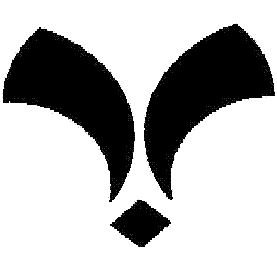 موسسه آموزش عالی غیر دولتی ادیب مازندرانچارت درسی کارشناسی ارشد آموزش زبان انگلیسیزبان شناسی (2واحد)،  روش تحقیق (2واحد) **دروس پیشنیاز مربوط به دانشجویانی می باشد که رشته ی کارشناسی آن ها غیر مرتبط می باشد.ترم 1ترم 1ترم 1ردیفعنوان درسواحد1سنجش و ارزیابی زبان22روش تدریس مهارت های زبان23فناوری در آموزش زبان24نظریه های جامعه شناسی زبان2جمعجمع8ترم 2ترم 2ترم 2ردیفعنوان درسواحد1اصول و روش تدریس زبان های خارجی22روش تحقیق کمی و کیفی در آموزش زبان23بررسی آموزش زبان در ایران24نظریه های روان شناسی زبان2جمعجمع8ترم 3ترم 3ترم 3ردیفعنوان درسواحد1سمینار در مسائل آموزش زبان22تهیه و تدوین مطالب درسی23تدریس عملی24فرهنگ و هویت در آموزش زبان25انگلیسی برای اهداف ویژه2جمعجمع10ترم 3ترم 3ترم 3ردیفعنوان درسواحد1پایان نامه6